NehemiahIntroductionBackgroundAuthor: Ezra or Nehemiah or both (Regardless, note the use of the first person throughout the book which demonstrates that much of the material came directly from Nehemiah)Unity of Ezra-Nehemiah: Probably these two books were originally one book or were intended as a two-part workTimeframe: 446 BC – 424 BC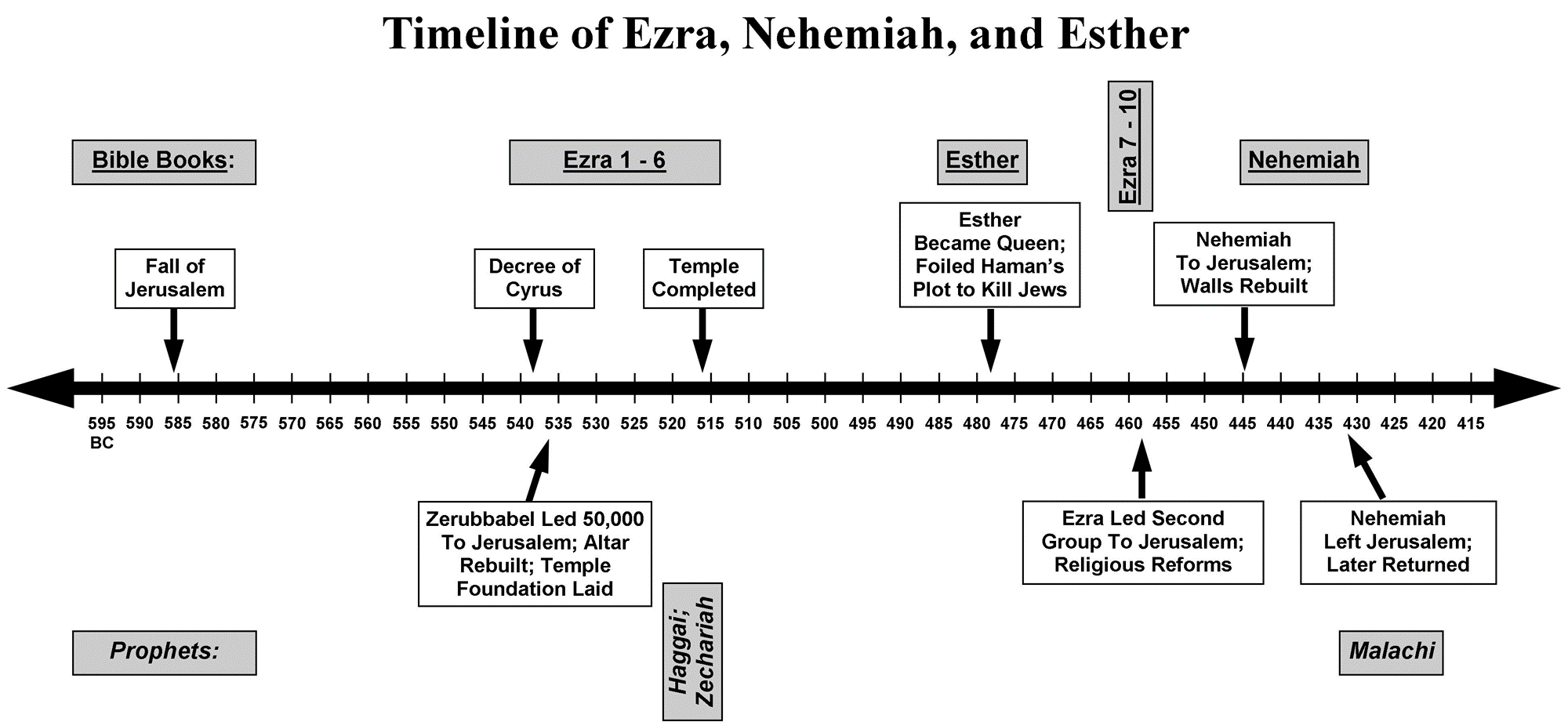 Timeline:Outline:Nehemiah’s return and reconstruction (1:1-7:73)Ezra’s revival and renewal (7:73-10:39)Nehemiah returns (11:1-12:47)Nehemiah’s second term as governor (13:1-31)Text:Date (BC):Event:1:1, 4Nov/Dec 446 (Kislev)Nehemiah hears and prays2:1, 5Mar/Apr 445 (Nisan)Nehemiah goes to Jerusalem3:1, 6:15Jul/Aug 445 (Ab)Wall rebuilding begins6:15Aug/Sept 445 (Elul)Wall completed7:73Sept/Oct 445 (Tishri)Day of Trumpets8:13-15Sept/Oct 445 (Tishri)Feast of Tabernacles9:1Sept/Oct 445 (Tishri)Time of confession12:27Sept/Oct 445 (Tishri)Wall dedicated13:6445-433Nehemiah’s first term as governor13:6433-424Nehemiah returns to PersiaNo ref433-?Malachi prophecies13:1, 4, 7424-?Nehemiah returns and serves second term as governer